Карточка№ 11.Какой процесс показан на рисунке? Опишите как он протекает.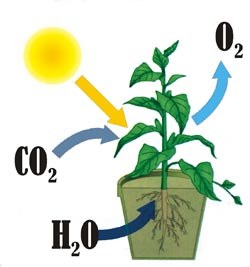 2.Вставьте в текст пропущенные термины из предложенного перечня, используя для этого цифровые обозначения. Запищите в текст цифры, выбранных ответов, а затем получившуюся последовательность цифр (по тексту) запищите в таблицу.Процесс образования органических веществ из неорганических, называется…(А). Он протекает в зеленых клетках…(Б). При фотосинтезе поступает … (В) и выделятся …(Г). В процессе фотосинтеза образуется…(Д).Перечень терминов:1) хлоропласт2) фотосинтез3) кислород4) углекислый газ5) углевод Ответ:Карточка № 21.Какой процесс изображены на рисунке? Используя рисунок опишите этот процесс.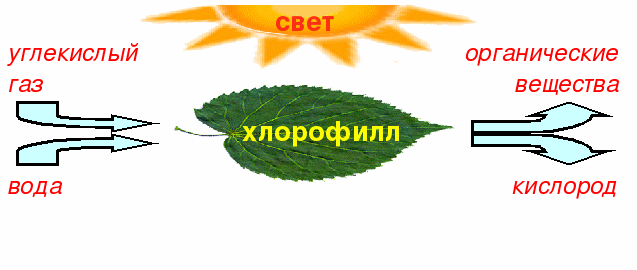 2.Какой ученый внес большой вклад в изучении фотосинтеза? Карточка № 31.Опишите схему фотосинтеза. Ответ запишите в таблицу.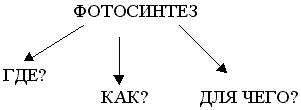 Ответ:2.Что такое фотосинтез? Какое значение имеет этот процесс? АБВГДГде?Как?Для чего?